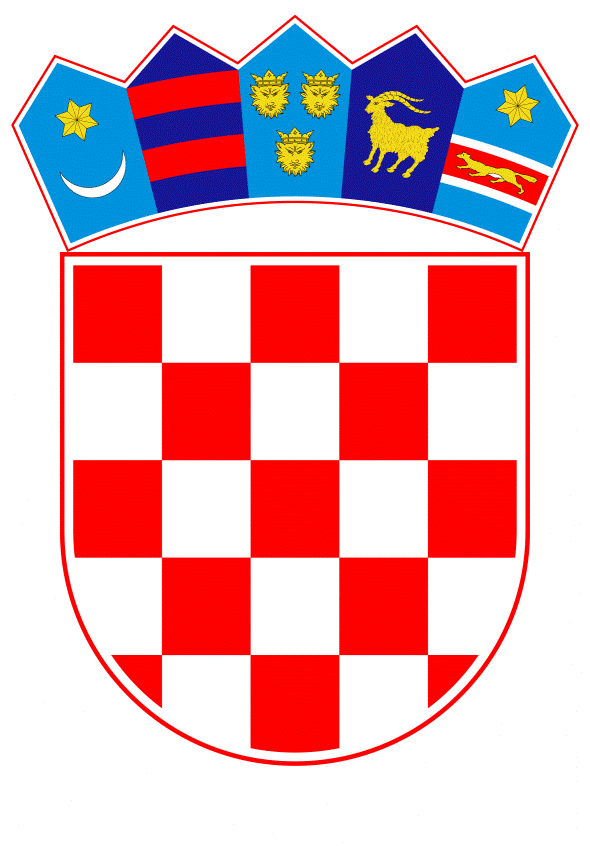 VLADA REPUBLIKE HRVATSKEZagreb, 26. rujna 2019.______________________________________________________________________________________________________________________________________________________________________________________________________________________________PrijedlogKlasa:Urbroj:Zagreb,PREDSJEDNIKU HRVATSKOGA SABORAPredmet:	Konačni prijedlog zakona o izmjenama Zakona o sportskoj inspekciji - amandman Vlade		Na temelju članka 85. Ustava Republike Hrvatske (Narodne novine, br. 85/10 - pročišćeni tekst i 5/14 - Odluka Ustavnog suda Republike Hrvatske) i članka 196. Poslovnika Hrvatskoga sabora (Narodne novine, br. 81/13, 113/16, 69/17 i 29/18), Vlada Republike Hrvatske na Konačni prijedlog zakona o izmjenama Zakona o sportskoj inspekciji, podnosi sljedećiA M A N D M A N		U članku 14. stavku 1. riječi: "financijska sredstva," brišu se.		Obrazloženje:		Člankom 14. stavkom 1. Konačnog prijedloga zakona o izmjenama Zakona o sportskoj inspekciji propisano je da danom stupanja na snagu ovoga Zakona Središnji državni ured za šport preuzima poslove, opremu, pismohranu i drugu dokumentaciju, sredstva za rad, financijska sredstva, prava i obveze sportske inspekcije u uredima državne uprave u županijama, odnosno Gradskom uredu Grada Zagreba, kao i državne službenike zatečene na obavljanju preuzetih poslova. Budući da zbog ustrojstvenih promjena svi sportski inspektori postaju zaposlenici Središnjeg državnog ureda za šport, te da su za navedeno osigurana sredstva u državnom proračunu Republike Hrvatske, na razdjelu Središnjeg državnog ureda za šport, nije potrebno preuzeti financijska sredstva za plaće i ostale materijalne rashode zaposlenika od ureda državne uprave u županijama, odnosno Gradskog ureda Grada Zagreba.	PREDSJEDNIK	mr. sc. Andrej PlenkovićPredlagatelj:Središnji državni ured za šport Predmet:Prijedlog amandmana Vlade Republike Hrvatske na Konačni prijedlog zakona o izmjenama Zakona o sportskoj inspekciji